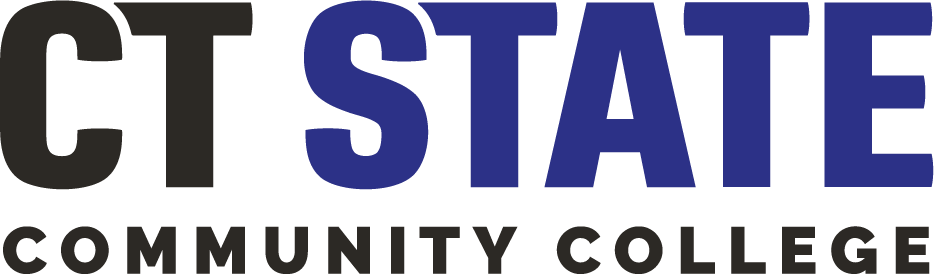 Institutional Review Board (“IRB”)Informed Consent Form TemplateTitle of Research Study:Introduction and Purpose: Briefly describe the research study. Procedures: What will the participant be asked to do? Potential Risk, Discomfort, or Inconvenience: Describe any potential risks, discomfort, or inconvenience. If applicable, provide a list of relevant help lines. For example:If you are experiencing mental health related distress, please dial 988 for the suicide and crisis lifeline or 866-903-3787 for the National Mental Health Hotline.Privacy and Confidentiality: How will data be stored securely? How will confidentiality be maintained? Voluntary Participation:Participation in this research study is voluntary. Declining to participate will in no way impact your relationship with [Name of Primary Investigator] or Connecticut State Community College (“CT State”). If you decide to participate in this research study, you have the right to stop participating at any time.Consent Statement: Either statement A or B below is required.Statement A: I understand the procedures described above. My questions have been answered to my satisfaction, I have been given a copy of this informed consent form, and I agree to participate in this research study.Signature:Print Name:Date:Statement B: I understand the procedures described above and all questions have been answered to my satisfaction. By returning this questionnaire/survey, I am agreeing to participate in this research study.This study complies with the requirements for research involving human subjects by the CT State IRB. If you have any questions or concerns about being a participant in this research study, please contact the principal investigator, [INSERT NAME OF PI], by phone at [INSERT PHONE NUMBER] or by e-mail at [INSERT E-MAIL ADDRESS] or the CT State IRB at CTState-IRB@ct.edu. 